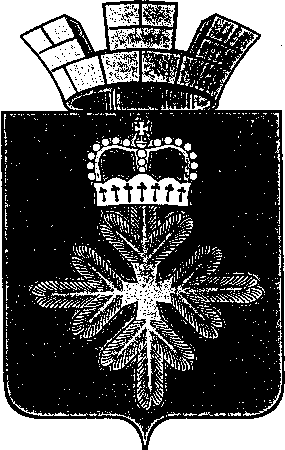 ПОСТАНОВЛЕНИЕАДМИНИСТРАЦИИ  ГОРОДСКОГО ОКРУГА  ПЕЛЫМот 11.03.2019 № 71                                       п.Пелым   Об утверждении Положения о перевозках организованных групп обучающихся (воспитанников)В соответствии с Федеральным законом от 10.12.1995 №196-ФЗ «О безопасности дорожного движения», Федеральным законом от 29.12.2012 №273-ФЗ «Об образовании в Российской Федерации», руководствуясь письмом Министерства образования и науки Российской Федерации от 29.07.2014 №08-988 «Методические рекомендации «Об организации перевозок обучающихся в образовательные организации» в целях обеспечения соблюдения безопасности при перевозке организованных групп детей, администрация городского округа Пелым  ПОСТАНОВЛЯЕТ:1.Утвердить положение о перевозках организованных групп обучающихся (воспитанников) (прилагается).2.Руководителям муниципальных образовательных учреждений, муниципальное казенное учреждение городского округа Пелым «информационно – методический центр», обеспечить исполнение данного постановления.3. Настоящее постановление опубликовать в информационной газете «Пелымский вестник» и разместить  на официальном сайте городского округа Пелым в сети «Интернет»4.Контроль за исполнением настоящего постановления  возложить на заместителя главы администрации городского округа Пелым А.А. Пелевину.Глава городского округа Пелым                                                              Ш.Т. АлиевПОЛОЖЕНИЕ о перевозках организованных групп обучающихся (воспитанников)1.Общие положение         1.1.Настоящее положение регулирует порядок перевозок организованных групп детей в возрасте до 18 лет в количестве от 8 детей и более к местам отдыха, оздоровления, проведения культурно –массовых, спортивных мероприятий, учебно – тематических экскурсий, учебно-тематических сборов, туристических походов (далее- выезд) автомобильным или железнодорожным транспортом.        1.2. Ответственность за организацию выезда организованной группы учащихся в соответствии с требованиями действующего законодательства возлагается на руководителя  образовательного учреждения.       1.3. Выезд организованных групп детей за пределы городского округа Пелым, если время поездки превышает 4 часа, и за пределы Свердловской  области осуществляется на основании приказа   образовательных учреждений.           При организации выезда организованной группы обучающихся (воспитанников) руководитель образовательного учреждения, учреждения образования предоставляют в отдел образования, культуры, спорта и по делам молодежи администрации городского округа Пелым (далее –Отдел ОКС и ДМ администрации ГО Пелым) в электронной форме заявку  на разрешение выезда организованной группы обучающихся  (воспитанников) с приложением приказа образовательного учреждения о выезде организованной группы детей и списка детей (Приложение 1) к настоящему положению:-за 7 рабочих дней до выезда за пределы Свердловской области;-за 5 рабочих дней до выезда в пределах Свердловской области.1.4.Отдел ОКС и ДМ администрации ГО Пелым в течении 3 рабочих дней издает Распоряжение о выезде организованной группы обучающихся.1.5. Отдел ОКС и ДМ администрации ГО Пелым информирует Министерство общего и профессионального образования Свердловской области о выезде организованной группы детей за пределы Свердловской области  за 7 дней до выезда организованной группы обучающихся (воспитанников). 1.6. При нахождении в пути следования более 12 часов организованной  группы обучающихся (воспитанников) в количестве свыше 8 человек  организатором поездки обеспечивается сопровождение организованной группы обучающихся (воспитанников)  медицинским работником.            Допускается привлечение родителей (законных представителей) детей, в качестве сопровождающих лиц (волонтеров).1.7. Ответственность за обеспечение безопасности при выезде организационных групп детей возлагается на руководителя группы  обучающихся (воспитанников), сопровождающих лиц и медицинского работника1.8. В ночное время(с23 часов до 6 часов) допускается организованная перевозка  группы обучающихся (воспитанников) автобусами к железнодорожным вокзалам, аэропортам и от них, завершение организованной перевозки группы детей (доставка до конечного пункта назначения, определенного графиком движения, или до места ночлега). При этом после 23 часов расстояние перевозки не должно превышать 100 километров.1.9. Руководитель муниципального образовательного учреждения, учреждения образования при организации выезда  организованных групп обучающихся (воспитанников):        1)определяет порядок, режим взаимодействия и телефонной связи с сопровождающими по информированию о сопровождении детей;        2) оформляет приказом по учреждению выезд каждой организованной группы с возложением ответственности на сопровождающих лиц за жизнь и здоровье детей;       3) обеспечивает сопровождение организованных групп детей взрослыми из расчета 1 сопровождающий на 8-12 детей (педагогами, воспитателями, родителями, тренерами и другими) в период следования к месту  назначения и обратно;        4) организует питание организованных групп детей с интервалами не более 4 часов;          5) организует питьевой режим в пути следования и пери доставке организованных групп детей от места  отъезда (или автовокзала, ж/д вокзала, и т.п.) до мест назначения и обратно;          6) направляет информацию в органы Роспотребнадзора о планируемых сроках отправки организованных групп детей и количестве детей  по форме (Приложение2)к настоящему Положению не менее чем за 3 суток до отправления организованных групп детей железнодорожным транспортом;         7) обеспечивает сопровождение организованных групп детей  медицинским работником ( врачом) при нахождении в пути следования более 12 часов организованной группы детей в количестве свыше 8 человек;        8) обеспечивает наличие письменного разрешения  и согласия на выезд ребенка от родителей ( законных представителей) по форме Приложение 3 к настоящему Положению 1.10.Сопровождение группы детей присутствуют на родительском собрании, знакомятся под роспись с приказом о выезде организованной группы обучающихся (воспитанников), знакомятся с инструкцией, информируют руководителя муниципального образовательного учреждения (учреждения образования) о доставке до места отдыха, оздоровления,  проведения культурно – массовых, спортивных мероприятий, учебно – тематических экскурсий, учебно – тематических сборов, туристических походов  и обратно.1.11. Родители (законные представители) детей, направляющихся до места отдыха, оздоровления, проведения культурно – массовых, спортивных  мероприятий, учебно- тематических экскурсий, учебно – тематических сборов, туристических походов;       а)дают письменное разрешение и согласие на выезд ребенка (приложение 3 и 4);         б) своевременно доставляют ребенка в пункт сбора группы детей;          в) в случае ухудшения здоровья ребенка незамедлительно сообщают руководителю муниципального образовательного учреждения, учреждения образования;          г) встречают детей по возвращению группы от места отдыха, оздоровления, проведения культурно – массовых, спортивных мероприятий, учебно – тематических экскурсий , учебно-тематических сборов, туристических походов.1.12. По возвращению организованных групп детей сопровождающий незамедлительно информирует руководителя муниципального образовательного учреждения, учреждения образования и родителей (законных представителей) о времени возвращения организованной группы детей и передаче детей родителям (законным представителям).            В случае отсутствия родителей (законных представителей) о времени возвращения организованной группы детей и передаче детей родителям (законным представителям).       1.13. Руководитель муниципального образовательного учреждения, учреждения образования в течении суток информирует отдел ОКС и ДМ администрации ГО Пелым о времени прибытия организованной группы детей.          1.14. Отдел ОКС и ДМ администрации ГО Пелым в течение суток информирует Министерство общего и профессионального образования Свердловской области о возврате из поездки организованной группы детей, выезжавших за пределы Свердловской области.2. Нормативно – правовая  документация, регламентирующая организацию перевозок  организованных групп обучающихся (воспитанников) муниципальных учреждений к местам отдыха , оздоровления и в места проведения культурно –массовых, спортивных мероприятий , учебно –тематических экскурсий, учебно – тематическиъх сборов, туристических походов.2.1.Правовым основаниями для организации перевозок организованных групп детей является :    1)Федеральный закон от 29.12.2012г. №271-ФЗ «Об образовании в Российской Федерации» (с изменениями и дополнениями);   2)Федеральный законом от10.12.1995 г. №196-ФЗ «О безопасности дорожного движения»;   3)Постановление  Правительства Российской Федерации от 17.01.2007г. №20 «Об утверждении Положения о сопровождении транспортных средств автомобилями Государственной инспекции безопасности дорожного движения Министерства внутренних дел Российской Федерации и военной автомобильной инспекции»;      4) Федеральный  закон №52-ФЗ от 30.03.1999г. «О санитарно – эпидемиологическом благополучии населения»;     5)Постановление Правительства РФ от 17 декабря 2013 г.№1177 «Об утверждении Правил организованной перевозки группы детей автобусами»;     6)Постановление Главного государственного санитарного врача Российской Федерации от 21.01.2014 №3 «Об утверждении СП 2.5.3157-14 «Санитарно – эпидемиологические требования к перевозке железнодорожным транспортом  организованных групп детей».3. Финансовое обеспечение перевозок организованных группобучающихся (воспитанников)               Финансовое обеспечение перевозок организованных групп обучающихся (воспитанников) осуществляется:- за счет бюджетных средств в рамках выполнения муниципального задания;- за счет внебюджетных средств к местам отдыха, оздоровления, проведения культурно – массовых, спортивных мероприятий, учебно – тематических экскурсий, учебно – тематических сборов, туристических походов автомобильным или железнодорожным транспортом;- за счет родительских средств.Приложение №1К Положению о перевозках организованных групп обучающихся (воспитанников)Штамп образовательной организации                                                              Начальнику Отдела ОКС и ДМ                 администрации ГО ПелымА.А. ПелевинойЗаявкаНа разрешение выезда организационной группы детей         Администрация __________ просит разрешить выезд организованной группы детей:               Приложения: 1экз.  на ____л.Директор                                                      ____________________________                                                                                                Приложение к заявке                                             ПРИКАЗ (Примерный образец)«____»_______20____                                                                        №_______             О выезде организованной группы детей            В соответствии с планом воспитательной работы на 20__-20-___ПРИКАЗЫВАЮ:1. Разрешить обучающимся ________ классов в качестве ______ человек для __________________________________________,      2.Установить перевозку организованной группы детей _______,                 3.Осуществить перевозку организованной группы детей       4.Назначить руководителем организованной группы детей _________________________________________________________________,      5.Возложить на руководителей организованной группы детей ___________________________и ответственность:_____________-за жизнь и здоровье детей, соблюдение правил поведения, техники безопасности, правил дорожного движения;-за информирование руководителя образовательного учреждения о прибытии в пункт назначения, о возращении из  поездки, о чрезвычайных  происшествиях в пути следования и во время пребывания в _________________ по телефону в течения часа.           6. Руководителям (сопровождающим) организованной группы  учащихся (воспитанников) ______________________ провести с участниками  инструктажи:            -по технике безопасности в дороге, на железнодорожном и автомобильном транспорте;            - о технике безопасности в период пребывания на экскурсиях,походах, мероприятиях;            - правил поведения в общественных местах.3. Контроль  за исполнением настоящего приказа оставлю за собой.Директор                                                  _____________/___________/С приказом ознакомлены:                      ____________/___________/                                                                                            Приложение  к приказу                                                                                             от __________№_____                          Список организованной группы детей                 Список сопровождающих организованной группы детейСписок работников туроператора, турагентства или организации, осуществляющей экскурсионное обслуживание                                                                                                    Приложение №2                                                                                к Положению о перевозках                                                                                     организованных групп                                                                            обучающихся (воспитанников)Штамп образовательной  организации                                                                                Начальнику Отдела ОКС и ДМ                                     администрации городского округа ПелымА.А. Пелевиной Информация о выезде железнодорожным транспортомОрганизованных групп детейРуководитель, организующий поездку_____________________________________М.П.                                                                               к Положению о перевозках                                                                                     организованных групп                                                                            обучающихся (воспитанников)Приложение №3                                                                                                ______________________________________________Ф.И.О. родителя (законного представителя)___________________________                                                                                                                               (Ф.И.О. несовершеннолетнего)___________________________                                                                                                                                        контактный телефонРазрешение             Я, ________________________________________ разрешаю своему сыну (дочери) принять участие в ____________________________________________________________,которые  будут проходить с     ___________________    по    __________________ в городе________________________________,Оплату расходов буду производить лично. (В случае личного участия в финансировании)_____________________                                                               _____________/_________/                 Дата                                                                                                                                                   подпись                                                                               к Положению о перевозках                                                                                     организованных групп                                                                            обучающихся (воспитанников)Приложение №44СОГЛАСИЕродителей (законных представителей) на сопровождение в поездке по Российской Федерации несовершеннолетнего ребёнкаЯ, ________________________________________________________________,дата                                                                          (фамилия, имя, отчество)          рождения ___________________, зарегистрированного по адресу _________________________________________________________________________паспорт_________________________выдан___________________________________________________________,являясь___________________________________________________ и я, ______________________                                                                               (родителем(законным представителем) несовершеннолетнего _______________________________________       дата рождения     _____________ зарегистрированного поадресу _____________________________________________________________________,паспорт  _______________________________ выдан_________________________________являясь ________________________________________________________ даем согласие на                                  (родителям (законным представителем) несовершеннолетнегопоездку по Российской Федерации  несовершеннолетнего гражданина Российской  Федерации  ______________________________________________________________, дата рождения ______________ зарегистрированного по адресу ___________________________________________________________, на срок ________________________________ для посещения _______________________________ в сопровождении ____________________                                   (срок выезда)_________________________________________, дата рождения ______________________,      зарегистри-(фамилии, имя.отчество)рованного  по адресу __________________________________________________________,паспорт_____________ выдан ___________________________________________________,                     Сопровождающему доверена защита на территории Российской Федерации прав и законных интересов выезжающего несовершеннолетнего гражданина Российской Федерации.Утверждено:постановлением администрациигородского округа Пелымот 11.03.2019 № 711.Дата и время выезда группы детей2.Пункт отправления3.Вид транспорта4.Количество детей5.ФИО сопровождающих6.Наличие  медицинского сопровождения (Ф.И.О. медицинского работника)7.Пункта назначения 8.Наименование и адрес конечного пункта назначения9.Планируемый тип питания в пути следования10.Данные туроператора11.Договор об оказании транспортных услуг (при передвижении автотранспортом)12.Цель поездки13.Дата и время планируемого возвращения группы детей№ п/пФамилия, Имя, Отчество участникаДата рожденияФамилия, имя, отчество родителя законного представителя), контактный телефон                            Несовершеннолетние  учащиеся                            Несовершеннолетние  учащиеся                            Несовершеннолетние  учащиеся                            Несовершеннолетние  учащиеся№п/пФамилия, Имя, Отчество  сопровождающегоДатарожденияКонтактный телефон№п/пНаименование туроператора, турагентства или организации, осуществляющей экскурсионное обслуживание Фамилия, Имя, Отчество работника Контактный телефон№п/пИсходные данные Подлежит заполнению1.Организатор отдыха (учреждение, фирма, фонд, организация)2.Адрес местонахождения организатора отдыха детей3.Дата выезда4.Станция отправления5.Поезд N6.Вид вагона (межобластной спальный, купейный, мягкий)7.Количество детей 8.Количество сопровождающих9.Наличие медицинского сопровождения  (количество врачей, среднего медицинского персонала)10.Станция назначения11.Наименование и адрес конечного пункта назначения (детское оздоровительное учреждение,  образовательная организация)12.Планируемый тип питания в пути следования ( вагон – ресторан, пассажирский вагон)